РАБОЧАЯ ПРОГРАММА ПЕДАГОГА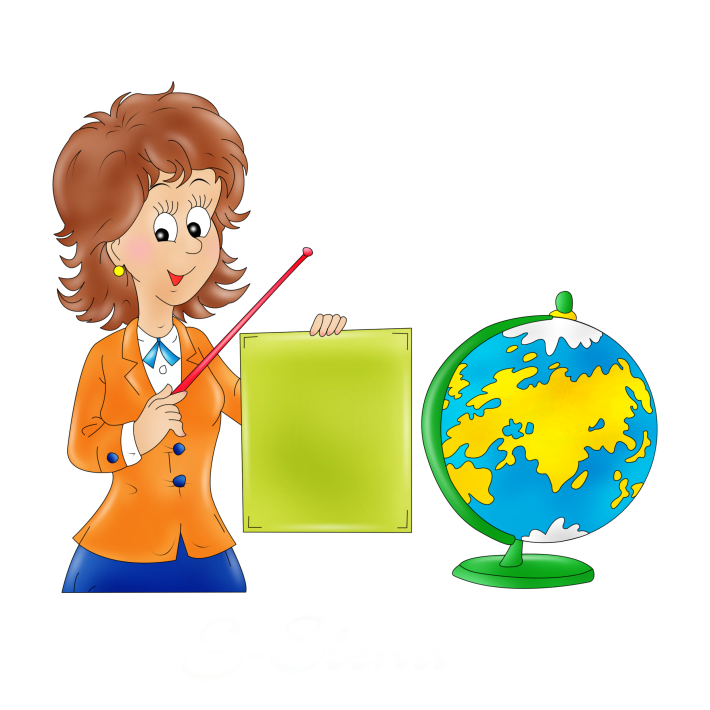 Технология разработки рабочей программыРабочая программа составляется педагогами, другими специалистами ДОУ по реализации образовательных областей на учебный год, с учетом возрастной группы.Проектирование содержания дошкольного образования на уровне отдельной образовательной области  на определенном возрастном этапе развития ребенка осуществляется индивидуально каждым педагогом в соответствии с уровнем его профессионального мастерства и авторским видением содержания  образовательных областей. Допускается разработка Программы коллективом педагогов методического объединения. Программа должна быть рассмотрена на заседании  педсовета, согласована со старшим воспитателем  и утверждена приказом заведующего ДОУ Структура рабочей программыТитульный лист. Целевой раздел:Пояснительная записка. (Цели ( с учётом ФГОС ) и задачи;  программы, используемые в работе с детьми, нормативные документы; принципы и подходы в организации воспитательного процесса (по ФГОС); возрастные особенности детей)Планируемые результаты освоения программы (в виде целевых ориентиров)Содержательный раздел:Перспективное комплексно-тематическое планирование работы по примерной основной общеобразовательной программе дошкольного образования «От рождения до школы» под редакцией Н.Е.Вераксы, Т.С.Комаровой, М.А.Васильевой (до утверждения новой общеобразовательной программы, соответствующей ФГОС ДО) по образовательным областямРегиональный компонент программы (перспективное планирование работы по ознакомлению с родным краем, народной культурой)Коррекционная работа Кружковая работаПерспективный план по взаимодействию с родителями. Организационный раздел:• Материально- техническое обеспечение программы• Организация режима дня пребывания дошкольников в ДОУ,  структура НОД (расписание занятий, двигательный режим, схема закаливания детей.Традиционные события, праздники• Организация предметно- развивающей среды• Методическое обеспечение программы (литература)Оформление рабочей программыТекст набирается шрифтом Times New Roman, размер шрифта14, межстрочный интервал 1,5, переносы в тексте не ставятся,выравнивание по ширине, абзац 1,25 см; центровка заголовков и абзацы в тексте выполняются при помощи средств Word, листы формата А4. Таблицы вставляются непосредственно в текст.Титульный лист считается первым, не подлежит нумерации, также как и листы приложения. На титульном листе указывается: Учредитель; № протокола, дата заседания педсовета; дата согласования с старшим воспитателем; № и дата приказа заведующего . Название Программы; адресность (возрастная группа, возраст детей); сведения об авторе (должность, ФИО), год составления Программы. Содержание психолого-педагогической работы по образовательным областям представляется в виде таблицы.Список литературы строится в алфавитном порядке, с указанием города и названия издательства, года выпуска. Допускается оформление списка литературы по основным разделам каждой образовательной области. Утверждение рабочей программыУтверждение Программы предполагает следующие процедуры: обсуждение на заседании методического объединения, и согласование со старшим воспитателем; возможно получение экспертного заключения (согласования) у старшего воспитателя, курирующего образовательный процесс; допускается проведение экспертизы  Программы с привлечением внешних экспертов;утверждение Программы заведующим ДОУ При несоответствии Программы установленным Положением требованиям (каждое ДОО разрабатывает свое Положение о Рабочей программе педагога),  заведующий ДОУ накладывает резолюцию о необходимости доработки с указанием конкретного срока исполнения